Direitos de utilizador: Este formulário destina-se à recolha de informação sobre práticas inovadoras de gestão pública e posterior divulgação dos projetos pelos meios de comunicação do INA. Lembramos que, a qualquer momento, poderá exercer o direito de retirar o consentimento anteriormente concedido, pedir a correção, modificação, restrição ou eliminação dos seus dados pessoais. O exercício desta intenção pode ser feito por e-mail para: projetos.inovacaoap@ina.pt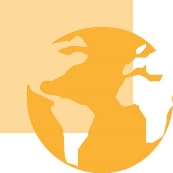 formulário Inovação ap1Designação2Problema que procurou solucionar3Como surgiu a ideia4Quem beneficiou5Calendário da execução6Resultados alcançados7Entidade promotora8Interlocutor9Entidades parceiras10Para saber mais